Imaš rad pravljice?Danes si bomo privoščili eno znano – Trnuljčico.Ob tem boš:Ponovil značilnosti pravljice.Prepoznal dobre in slabe književne osebe.Ugotavljal, zakaj je določena oseba nekaj storila.Premišljeval, ali ima tudi ta pravljica srečen konec. 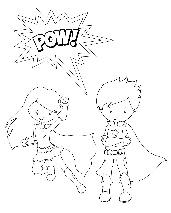                       A veš, da zgodba o Trnuljčici ni predstavljena samo v pravljici, pač pa tudi v risanki, filmu,                       lutkovni predstavi in celo v plesu – baletu?Poglej: https://www.youtube.com/watch?v=XD8j6_9z6lI                      Katere osebe si prepoznal v baletni predstavi Trnuljčica?                      Katere so značilnosti pravljice? Ponovi.Največkrat se začne z besedami »pred davnimi časi«, nekoč«, »za devetimi gorami«.Največkrat se konča z besedami »in živeli so srečno do konca svojih dni«.Pravljični predmeti: čarobna paličica, čarobna krogla, vreteno, čarobno jabolko.Pravljična števila: 3, 7, 12, 100.Pravljično dogajanje.Srečen konec.Dobro je nagrajeno, slabo kaznovano.                                       Sedaj se pa udobno namesti in prisluhni pravljici Trnuljčica.                       https://www.youtube.com/watch?v=8l1WTHktHbcKatere značilnosti pravljice si prepoznal? Pripoveduj.Katere književne osebe so v pravljici dobre?Katere književne osebe so v pravljici slabe?Zakaj se je Trnuljčica zbodla v prst?Kaj se zgodi na koncu pravljice?Ali si v pravljici zasledil katero od pravljičnih števil?                  V berilu poišči odlomek iz pravljice Trnuljčica (pomagaj si s kazalom) in ga preberi. V črtasti                        zvezek napiši:                                                 Trnuljčica (prepis)in prepiši 5 povedi po lastnem izboru. Pazi na obliko črk, na pike in velike začetnice.                        Če ti bo prepis super uspel, prosi mamico ali očka, da ga fotografira in mi pošlje                        fotografijo.